GUIA   1   ETICA  Y VALORES GRADO QUINTOLOGRO:: Mostrar acciones solidarias con todos los miembros de su familiaAprendo a ser solidario con mi familiaA Actividades BásicasLee las imágenes y desarrolla las actividades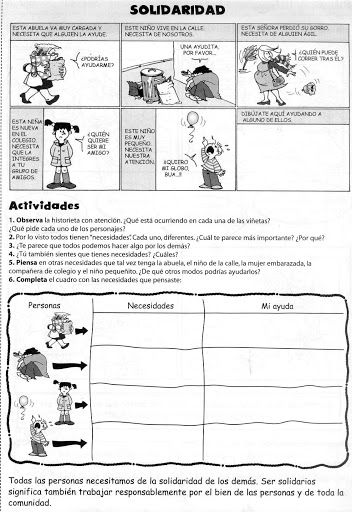 GUIA   2ETICA  Y VALORES GRADO QUINTOLogros: desarrollar acciones solidarias con las familias del vecindario El mundo me invita a ser solidarioA  Actividad  básica 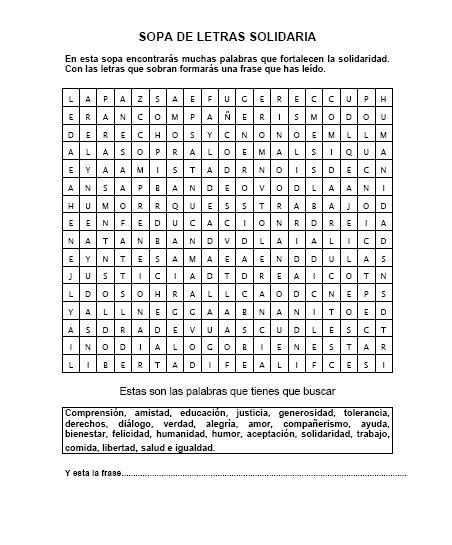 B actividad practicaconceptualizo, leo y transcriboque actitudes y gratuidad enriquecen tu ser como persona y cuales la empobrecenescribe al frente a que palabra corresponden los siguientes significados acción y efecto de participar______________________________________acción y efecto de colaborar______________________________________veneración, acatamiento que se hace alguien________________________socorro en dinero para costear en parte algo_________________________aprecio desmedido de alguien por si mismo__________________________carente de solidaridad ___________________________________________C   Actividad de aplicaciónClave escribe en orden todas las letras que tienen punto(.) y descubre en la sopa de letras un bello pensamiento que compartirás con tu familia 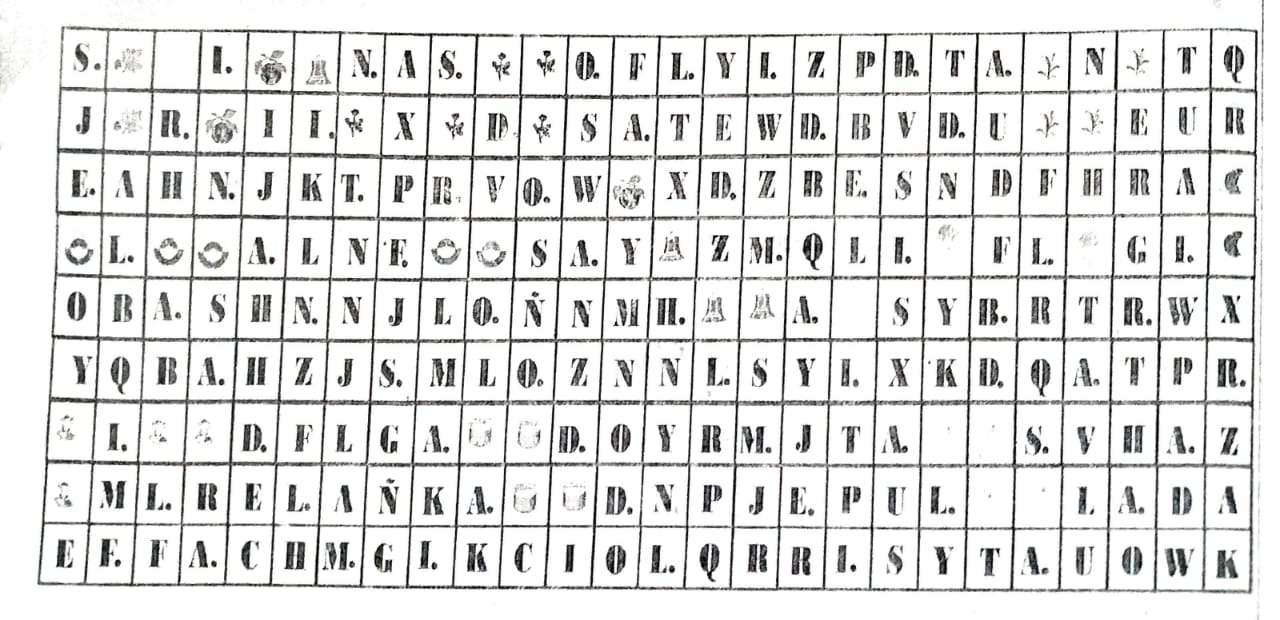 Haz una reflexión sobre la lectura complementaria la hucha 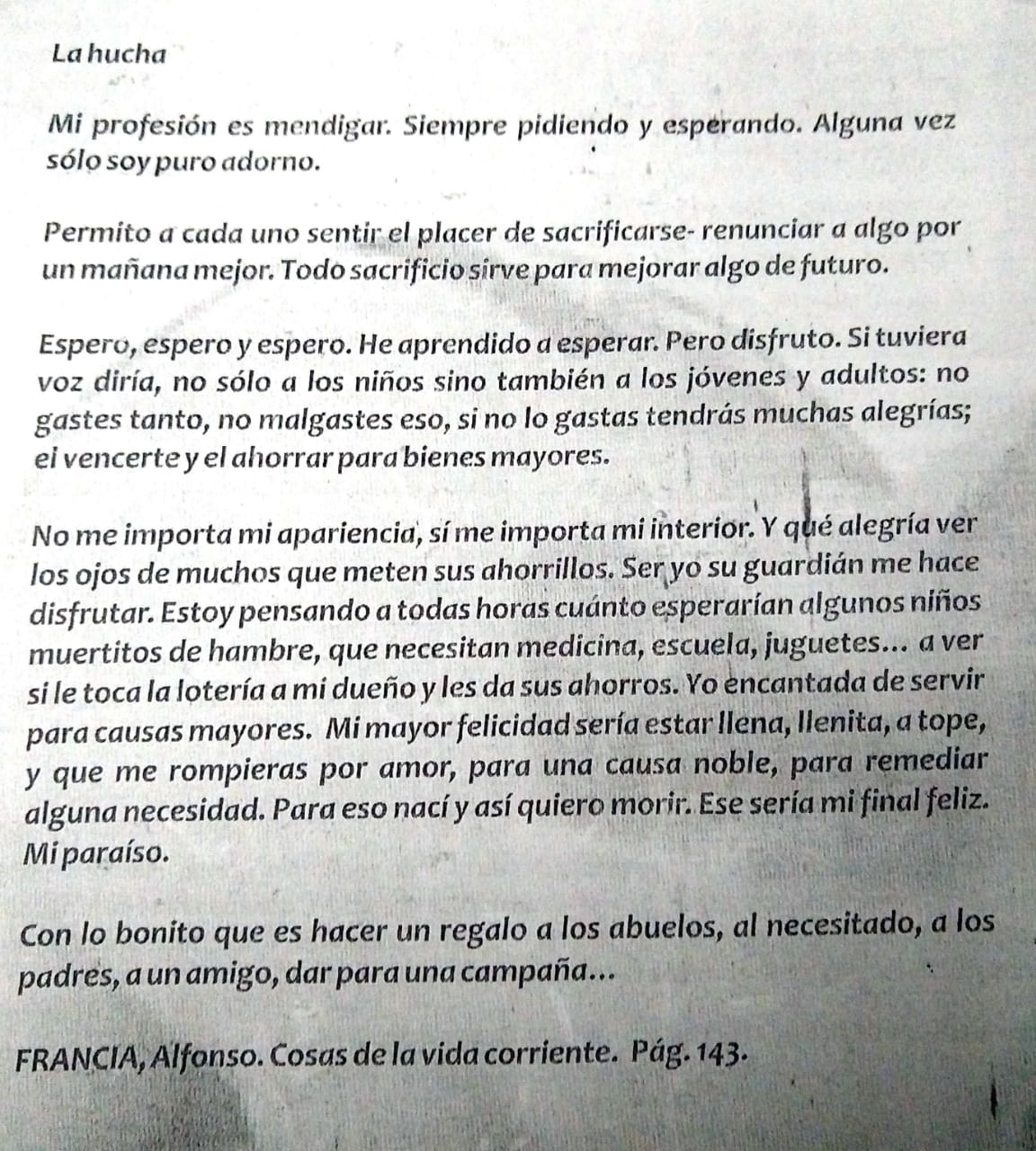 Representa la lectura complementaria los marginados de Colombia en una historieta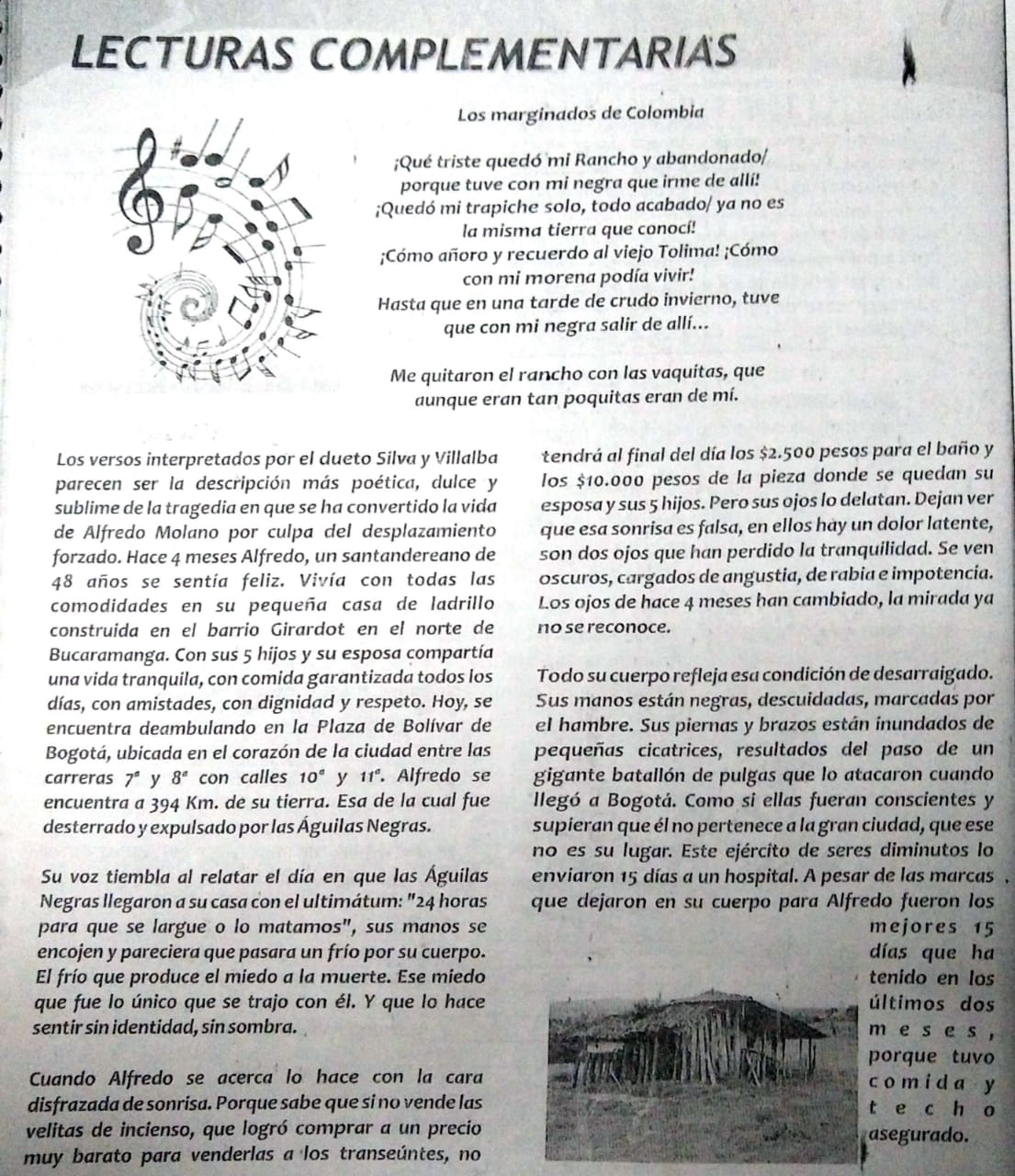 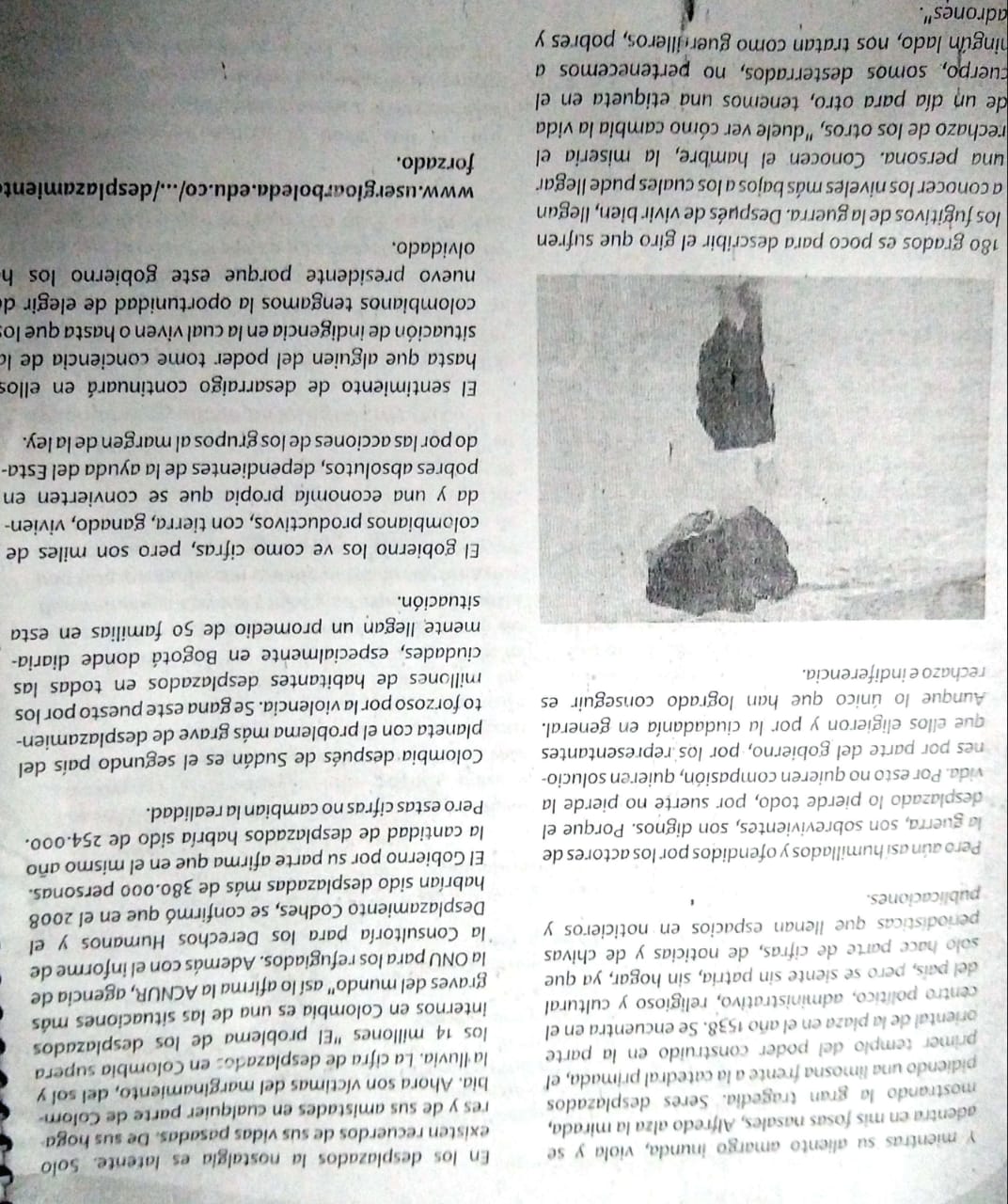 La solidaridad y la felicidad que se experimenta al servir no surge de la nada. Ese dinamismo tiene sus solidas bases en la familia que es sensible al sufrimiento y necesidad del otro/a. veamos de que manera se va estructurando en nuestro comportamiento. Las Marca con una x las actitudes que se dan en tu familiacomparto  mis alegrías y dificultades         (     )papa y mama no tienen tiempo para dialogar conmigo    (    )cuando alguien necesita alimentos se lo  proporciona   (     )les importan mas los amigos que ayudarme en las tareas   (     )con frecuenia visitan la los vecinos que sufren alguna enfermedad (    )se ayudan en las tareas de la casa    (     )cuando mis abelos, tios o primos carecen de lo necesario, están siempre dispuestos ayudarlos       (      )todos estamos pendientes y velamos por el uso racional de la energía, el agua, y el teléfono       (      ) me motivan a compartir lo que tengo con otros/as   (      )analiza el siguiente caso  y concluye que te enseña:imagina que tu padre le da un billete de $ 50.000 a un indigente; materialmente hace algo bueno.  El indigente podrá comer o comprarse unos zapatos pero si este acto lo hace para que otros lo vean o para aparentar ser caritativo, este acto siendo materialmente bueno y solidario, es infructuoso y egoísta, ya que lejos de engrandecerlo   lo empobrece.________________________________________________________________________________________________________________________________________________________________________________Haz un dibujo de la siguiente frase:          “la familia es la primera escuela para aprender a ser solidario/a”La sobreprotección me impide ser solidario, ya que por exceso de cuidados de los padres por el temor de que los hijos crezcan y se independicen.Decora a tu gusto la carita que contiene la afirmación que creas te esta  impidiendo tu formación en la solidaridad.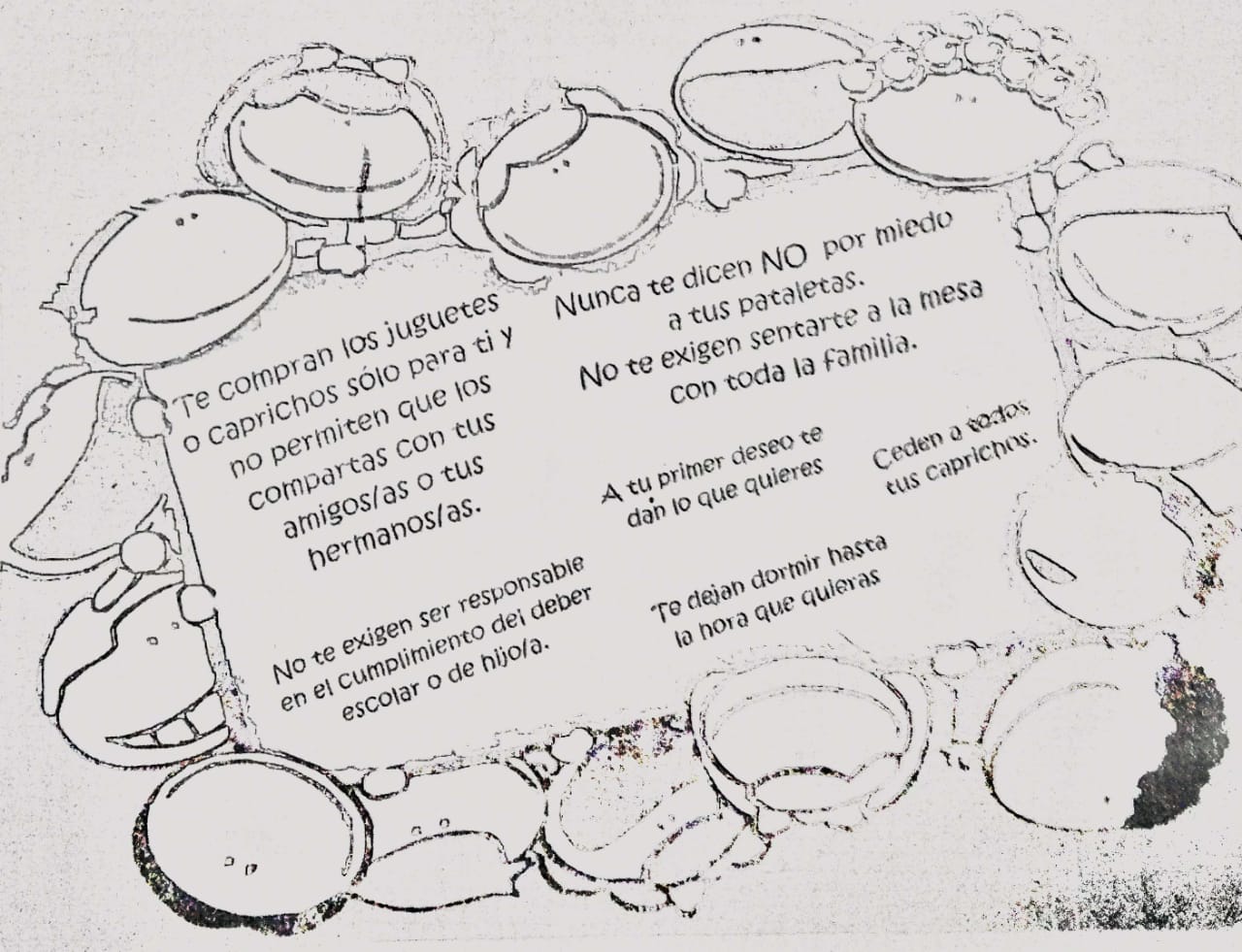 C Actividades de aplicaciónConsulto a varias familias cercanas a la  tuya como enseñan a sus hijos el valor de la solidaridad y escribe en tu cuaderno.Escribe una carta de agradecimiento al miembro de tu familia que consideres es el mas solidario/a.Analiza que hechos solidarios de tu familia te han hecho crecer y escríbelos.Cuáles son los valores y contravalores que aparecen en la parábola “el niño caprichoso” escribe cuales de estos se dan en tu  familia.Escribe  6 frases con las acciones que haces cuando eres solidario en tu casa.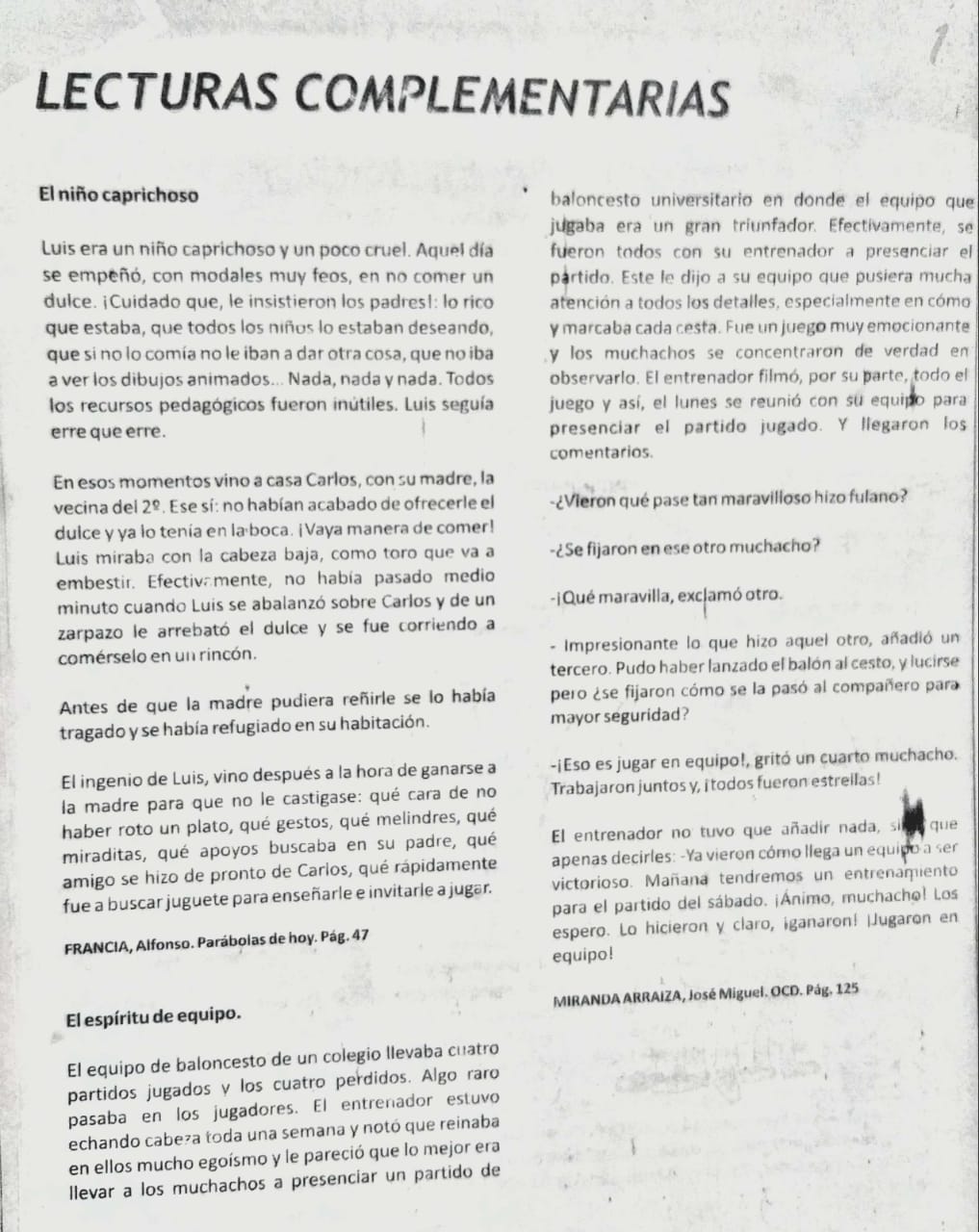 